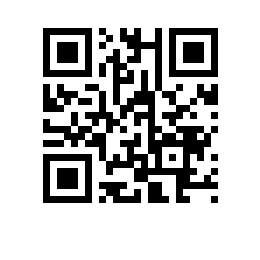 О составе апелляционной комиссии по проведению апелляций по результатам государственной итоговой аттестации студентов образовательной программы магистратуры «Физика» факультета Санкт-Петербургская школа физико-математических и компьютерных наук и секретаре апелляционной комиссииПРИКАЗЫВАЮ:1. Утвердить апелляционную комиссию (далее – АК) по проведению апелляций по результатам государственной итоговой аттестации студентов 2 курса образовательной программы «Физика» направления подготовки 03.04.02 «Физика» факультета Санкт-Петербургская школа физико-математических и компьютерных наук, очной формы обучения в следующем составе:Председатель АК – Крыжановская Н.В., доктор физико-математических наук, профессор департамента физики факультета Санкт-Петербургская школа физико-математических и компьютерных наук,Члены АК:-  Махов И.С., кандидат физико-математических наук, старший преподаватель департамента физики факультета Санкт-Петербургская школа физико-математических и компьютерных наук,- Надточий А.М., кандидат физико-математических наук, доцент департамента физики факультета Санкт-Петербургская школа физико-математических и компьютерных наук,-  Моисеев Э.И., старший преподаватель департамента физики факультета Санкт-Петербургская школа физико-математических и компьютерных наук,Секретарь АК – Кузнецова Д.Д., специалист по учебно-методической работе 1 категории отдела сопровождения учебного процесса в магистратуре по направлению «Прикладная математика и информатика», «Физика».